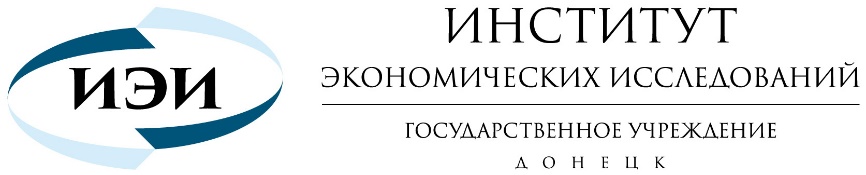 Информационное письмоУважаемые коллеги!Приглашаем Вас принять участие в Международной научно-практической конференции «Экономика знаний: теория, практика, перспективы развития», посвященной 50-летнему юбилею Института25 октября 2019 года, г. ДонецкТематические направления конференции:Государственное регулирование и финансовое обеспечение инновационного развития экономики.Проблемы правового обеспечения экономической деятельности: теория и практика.Социально-экономическое развитие территориальных систем: вызовы и перспективы.Моделирование процессов экономического развития в условиях цифровизации.К участию в Конференции приглашаются сотрудники научных и образовательных учреждений, руководители предприятий, органов государственного и муниципального управления и организаций, деятельность которых имеет отношение к рассматриваемым на конференции проблемам, докторанты и аспиранты.Участие в Конференции и публикация материалов осуществляется на безоплатной основе.Форма участия: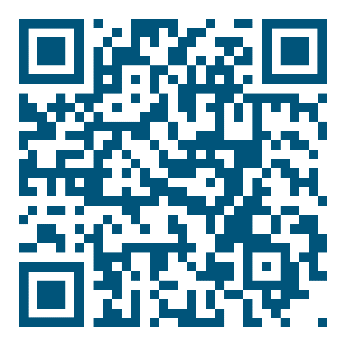 очная, заочная, online-участиеКонтакты для связи с организаторами:Лилия Норайровна Абдалян,+38 (071) 371-14-89+38 (066) 462-06-19 (Viber, WhatsApp)conf_knowledge@econri.orgАдрес: г. Донецк, ул. Университетская, 77, первый этаж, зал заседанийДля участия в Конференции необходимо:до 15 сентября 2019 г. предоставить на электронный адрес оргкомитета заявку на участие по форме, приведенной в ПРИЛОЖЕНИИ 1;до 15 октября 2019 г. направить на электронный адрес оргкомитета статью, оформленную в соответствии с требованиями, указанными в ПРИЛОЖЕНИИ 2.Внимание! Оргкомитет конференции оставляет за собой право рекомендовать / не рекомендовать представленный материал к опубликованию. Материалы, не соответствующие тематике Конференции и установленным требованиям, рассматриваться не будут.Участникам без научной степени вместе со статьей необходимо предоставить рекомендацию научного руководителя.В случае отсутствия сообщения на электронный адрес о принятии материалов, автору необходимо отправить работу повторно или уточнить причину по указанным контактным телефонам.По итогам Конференции будет издан сборник научных трудов с присвоением Международного стандартного книжного номера – ISBN, а также размещением в наукометрической базе Российского индекса научного цитирования.Лучшие работы оргкомитет направит для публикации в журнале «Вестник Института экономических исследований», включенного в Перечень рецензируемых научных изданий Министерства образования и науки Донецкой Народной Республики на соискание ученой степени кандидата наук, на соискание ученой степени доктора наук, а также в Научную электронную библиотеку eLibrary.ru (Российский индекс научного цитирования – РИНЦ), международные наукометрические базы Academic Resource Index – ResearchBib (Япония) и Google Scholar и Российскую научную электронную библиотеку «КиберЛенинка».Благодарим за сотрудничество!ПРИЛОЖЕНИЕ 1ЗАЯВКАна участие в Международной научно-практической конференции «ЭКОНОМИКА ЗНАНИЙ: ТЕОРИЯ, ПРАКТИКА,ПЕРСПЕКТИВЫ РАЗВИТИЯ»25 октября 2019 года, г. ДонецкПРИЛОЖЕНИЕ 2Требования к публикациям участников конференцииПредставление материалов осуществляется по электронной почте на адрес: conf_knowledge@econri.orgМатериал следует представлять в электронном варианте на русском или английском языках.Объем авторского оригинала должен составлять от 14 до 20 тыс. печатных знаков (с пробелами) (шрифт Times New Roman размером (кеглем) – 14, формат А-4, интервалом 1,5, 30 строк на странице, 2000 знаков. Абзацный отступ – 1,25 см. Поля зеркальные – 2 см. Выравнивание – по ширине.Перед названием темы материалов указываются инициалы и фамилия автора, ученая степень, должность, место работы (официальное название учреждения), город, страна, УДК, контактная информация (e-mail). Выравнивание по правому краю.Обязательны краткие аннотации (до 500 знаков с пробелами) и ключевые слова (7-10 слов) на русском и английском языках.Перечень литературных источников дается общим в конце рукописи и составляется в порядке очередности ссылок в тексте на языке оригинала. Ссылка на источник (в тексте) дается в квадратных скобках. При оформлении ссылок следует руководствоваться библиографическим ГОСТОм Р.7.0.11-2011.Образец оформления статьиУДК …В.В. Петров, д-р экон. наук,профессор кафедры информационной экономики,e-mail: mail@yandex.ruЮжный Федеральный университет,г. Ростов-на-Дону, РФДалее через два интервала по центру располагается название (полужирным, прописными буквами, размер шрифта 14)НАЗВАНИЕ СТАТЬИАннотация.Ключевые словаАннотация на английском языке.Ключевые слова на английском языкеТекст статьи.Список использованной литературыСведенияУчастникФамилияИмяОтчествоСтрана, городПредставляемая организацияДолжностьУченая степень, ученое званиеНомер и название секцииНазвание статьи/докладаФорма участия:очная с докладом и публикацией статьиочная с докладом без публикации статьиonline-участие с докладом и публикацией статьиonline-участие с докладом без публикации статьизаочное участие с публикацией статьиПотребность в сертификатеКонтактные данные:телефонe-mail